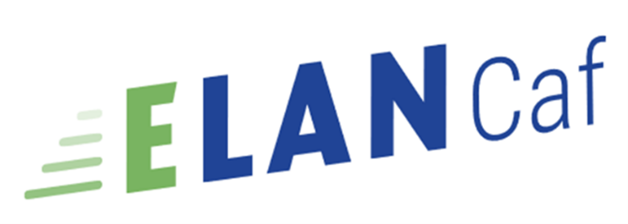 ParentalitéModèle de demande de justification REAAP 2023Veuillez trouver ci-dessous les questions posées dans le formulaire de justification Reaap 2023.Les champs marqués d'un * sont obligatoires.PREAMBULELe bilan de l’action REAAP et le compte rendu financier de l’action REAAP qui sont à renseigner, vous permettent de décrire la manière dont s’est déroulé le projet REAAP financé par des subventions publiques (prestation de service REAAP, subvention autres financeurs..) ainsi que la manière dont ces subventions ont été utilisées. Le bilan de l’action REAAP est composé de deux volets :Un bilan qualitatif et quantitatif du projet REAAP (sa mise en œuvre, les bénéficiaires, la période de réalisation…)*Un tableau qui renseigne les données chiffrées concernant le budget réalisé de l’action REAAPVous avez la possibilité si vous le souhaitez de joindre tout document que vous jugerez utile pour rendre compte du projet REAAP que vous avez mis en place (sous forme de fichier compressé ou de lien).* Depuis 2022 ce bilan qualitatif et quantitatif se substitue à la remontée des données d’activité REAAP via le www.parentalité.frBILAN DE REALISATION DU PROJET REAAP DESCRIPTION OPERATIONNELLE DU PROJETIdentification du projet parentalité de la structure Intitulé du projet parentalité * 				Saisir les informations(Si vous avez déposé une demande de financement pour une seule action indiquez ici l’intitulé de l’action).Informations sur la structure porteuse du projetNom de la structure * 					              Saisir les informationsNuméro de voie *						Saisir les informationsComplément de voie						Saisir les informationsType de voie * 						Saisir les informationsNom de la voie * 						Saisir les informationsComplément d’adresse 					Saisir les informationsCode postal * 							Saisir les informationsCommune * 							Saisir les informationsDESCRIPTION DE LA MISE EN ŒUVRE REELLE DU PROJETDescription de la mise en œuvre réelle du projetLes objectifs du projet sont-ils atteints ? *			    oui 		non Si « Non » coché, Quels sont les écarts, quels freins avez-vous identifiés ? *    Saisir les informationsSi « Oui » coché, quels ont été les facteurs de réussite ? *  		   	   Saisir les informationsNombre d’actions REAAP financées et à justifier Nombre d’actions REAAP financées et à justifier ? *	 Saisir les informations(Merci de saisir un nombre d’action compris entre 1 et 5)Bilan de l’action 1 Objectif de l’action Intitulé de l’action * 						Saisir les informationsLes objectifs opérationnels de l’action sont-ils atteints ? *       oui		non Si « Non » coché, Quels sont les écarts et pourquoi ?				Saisir les informationsQuels freins avez-vous identifié ?  				Saisir les informationsSi « Oui » coché, Quels ont été les facteurs de réussite ?  		   	Saisir les informationsExiste-t-il des écarts entre le prévisionnel et le réel, concernant le calendrier ? *					     oui		non Si « Oui » coché*, Date de début de mise en œuvre de l'action ?	 	Saisir une valeurDate de fin de mise en œuvre de l'action ?	                             Saisir une valeurPrécisez les raisons				                        Saisir les informationsNombre de séances réalisées dans l’année * 			Saisir une valeurExiste-t-il des écarts entre prévisionnel et le réel, concernant le nombre de séance ?  *			         oui    	 non Si «Oui » coché, Précisez en les raisons				Saisir les informationsMode de communication réalisé pour l’action (plusieurs modes possibles)Affiches/Tracts                                                                                   ☐ Oui ☐ NonRéseaux sociaux (Presse, radio, Facebook, autres)                         ☐ Oui ☐ NonSite internet                                                                                        ☐ Oui ☐ NonAutres                                                                                                 ☐ Oui ☐ NonVeuillez apporter des précisions aux modes de communication sélectionnés				Saisir les informationsPublic concerné Nombre total de participants à l’action * 				Saisir une valeurNombre total de parents différents ayant participé à l’action * 	Saisir une valeurNombre total d’enfants différents ayant participé à l’action * 	Saisir une valeurNombre total de familles différentes ayant participé à l’action * 	Saisir une valeurLes populations concernées résident-elles principalement dans des quartiers prioritaires de la politique de la ville ? *		oui	   non Moyens humains mobilisés sur l’action Nombre d’intervenants Salariés (en Etp) * 				Saisir une valeurNombre d’intervenants Bénévoles (en Etp)* 			Saisir une valeurNombre d’intervenants prestataires (en Etp)*			Saisir une valeurExiste-t-il des écarts entre le prévisionnel et le réel concernant les moyens humains ? *                                               oui	   non Si « Oui » coché, Précisez en les raisons				Saisir les informationsEvaluation de l’action :Quels indicateurs de mesure avez-vous utilisé ? * 			Saisir les informationsIndiquez les résultats de l’évaluation au regard des indicateurs de mesure retenus * 				Saisir les informations Quel bilan général tirez-vous de votre action ? * 			Saisir les informationsCe bilan par action est à compléter autant de fois qu’il y a d’actions dans le projet  COMPTE DE RESULTAT La colonne financement prévu est alimentée automatiquement des recettes du budget prévisionnel du projet. La colonne montant réalisé, permet de compléter les montants réels des recettes du projet. La colonne % de réalisation permet de comparer le financement prévu et le réalisé.La case subvention Reaap Caf ne peut pas être modifiée et correspond au montant validé initialement lors du dépôt de la demande.SynthèseTotal des dépenses Prévues  		X,XX €  (Total automatique)Réalisées 		X,XX € (Total automatique)Compléments précisions dépenses 		Report des commentairesTotal des recettesPrévues		 X,XX € (Total automatique)Réalisées 		X,XX €  (Total automatique)Compléments prévisions recettes 		Report des commentairesMessage automatique indiquant s’il y a un déficit ou un excédentDépensesCout prévu (en €)Montant réalisé ( en €)% de réalisation60 – ACHATSX,XX € TTCX,XX € TTCPrestations de servicesDonnées prévisionnelles reportées automatiquement Saisir un chiffre%Achat matières et fournituresDonnées prévisionnelles reportées automatiquement Saisir un chiffre% Autres fournituresDonnées prévisionnelles reportées automatiquementSaisir un chiffre%61 – SERVICES EXTERIEURSX,XX € TTCX,XX € TTCLocationsDonnées prévisionnelles reportées automatiquementSaisir un chiffre%Entretien et réparationDonnées prévisionnelles reportées automatiquement Saisir un chiffre%AssuranceDonnées prévisionnelles reportées automatiquementSaisir un chiffre%DocumentationDonnées prévisionnelles reportées automatiquement Saisir un chiffre%62 – AUTRES SERVICES EXTERIEURSX,XX € TTCX,XX € TTCRémunérations intermédiaires et honorairesDonnées prévisionnelles reportées automatiquement Saisir un chiffre% Publicité, publicationsDonnées prévisionnelles reportées automatiquement Saisir un chiffre%Déplacements, missionsDonnées prévisionnelles reportées automatiquement Saisir un chiffre%Services bancaires, autresDonnées prévisionnelles reportées automatiquement Saisir un chiffre%63 – IMPOTS ET TAXESX,XX € TTCX,XX € TTC%Impôts et taxes sur rémunérationDonnées prévisionnelles reportées automatiquement Saisir un chiffre%Autres impôts et taxesDonnées prévisionnelles reportées automatiquement Saisir un chiffre%64 – CHARGES DE PERSONNELX,XX € TTCX,XX € TTCRémunération des personnelsDonnées prévisionnelles reportées automatiquement Saisir un chiffre%Charges socialesDonnées prévisionnelles reportées automatiquement Saisir un chiffreAutres charges de personnelDonnées prévisionnelles reportées automatiquement Saisir un chiffre%65 – AUTRES CHARGES DE GESTION COURANTEX,XX € TTCX,XX € TTCAutres charges de gestion couranteDonnées prévisionnelles reportées automatiquementSaisir un chiffre%66 – CHARGES FINANCIERESX,XX € TTCX,XX € TTCCharges financièresDonnées prévisionnelles reportées automatiquementSaisir un chiffre%67 – CHARGES EXCEPTIONNELLESX,XX € TTCX,XX € TTC%Charges exceptionnellesDonnées prévisionnelles reportées automatiquementSaisir un chiffre%68 – DOTATIONS AUX AMORTISSEMENTSSX,XX € TTCX,XX € TTCDotations aux amortissementsDonnées prévisionnelles reportées automatiquement Saisir un chiffre%CHARGES INDIRECTESX,XX € TTCX,XX € TTCCharges fixes de fonctionnementDonnées prévisionnelles reportées automatiquement Saisir un chiffre%Frais financiersDonnées prévisionnelles reportées automatiquement Saisir un chiffre%AutresDonnées prévisionnelles reportées automatiquement Saisir un chiffre%86 – CONTRIBUTIONS VOLONTAIRES EN NATUREX,XX € TTCX,XX € TTCSecours en natureDonnées prévisionnelles reportées automatiquement Saisir un chiffre%Mise à disposition gratuite de biens et de servicesDonnées prévisionnelles reportées automatiquement Saisir un chiffre%Personnel BénévoleDonnées prévisionnelles reportées automatiquement Saisir un chiffre%RecettesFinancement prévu (en €)Montant réalisé (en €)% de réalisation70 – VENTE DE PRODUITS FINIS, DE MARCHANDISES, PRESTATIONS DE SERVICESX,XX €X,XX € TTCAutres financements CAFDonnées prévisionnelles reportées automatiquement Saisir un chiffre%Participation familiale Données prévisionnelles reportées automatiquement Saisir un chiffre% Autres financementsDonnées prévisionnelles reportées automatiquement Saisir un chiffre% 74 – SUBVENTIONS D’EXPLOITATIONX,XX €Saisir un chiffre%Etat : préciser le(s) ministère(s) (CGET,…)Données prévisionnelles reportées automatiquement X,XX € TTCSubvention REAAP CAFDonnées prévisionnelles reportées automatiquement Montant accordé validé par la Caf reporté automatiquement Non modifiable %CAF-XX-département *Données prévisionnelles reportées automatiquement Saisir un chiffreConseil départementalDonnées prévisionnelles reportées automatiquement Saisir un chiffre%MSADonnées prévisionnelles reportées automatiquement Saisir un chiffre%Commune(s)Données prévisionnelles reportées automatiquement Saisir un chiffre%Intercommunalités : EPCIDonnées prévisionnelles reportées automatiquement Saisir un chiffre%Région(s)Données prévisionnelles reportées automatiquement Saisir un chiffre% Fonds européensDonnées prévisionnelles reportées automatiquement Saisir un chiffre%Autres établissements publicsDonnées prévisionnelles reportées automatiquement X,XX € TTC%Aides privéesDonnées prévisionnelles reportées automatiquement Saisir un chiffre%Autres subventionsDonnées prévisionnelles reportées automatiquement Saisir un chiffre%75 – AUTRES PRODUITS DE GESTION COURANTEX,XX €X,XX € TTCDont cotisations, dons manuels ou legsDonnées prévisionnelles reportées automatiquementSaisir un chiffre%76 – Produits financiersX,XX €Saisir un chiffreProduits financiersDonnées prévisionnelles reportées automatiquement Saisir un chiffre%78 – REPRISE SUR AMORTISSEMENT ET PROVISIONSX,XX €X,XX € TTCReprise sur amortissements et dotationsDonnées prévisionnelles reportées automatiquement Saisir un chiffre%87 – CONTRIBUTIONS VOLONTAIRES EN NATUREX,XX €X,XX € TTCBénévolatDonnées prévisionnelles reportées automatiquement Saisir un chiffre%Prestations en natureDonnées prévisionnelles reportées automatiquement X,XX € TTC%Dons en natureDonnées prévisionnelles reportées automatiquement Saisir un chiffre%